Getestete Desinfektionsmittel für den Lufttrichter für HygieneinspektionenWird das Zubehör für Hygieneinspektionen korrekt behandelt, kann eine lange Lebensdauer gewährleistet werden. Dazu gehört auch eine sorgfältige Auswahl von geeigneten Desinfektionsmitteln. Denn falsche oder nicht getestete Desinfektionsmittel können ihr Zubehör beschädigen, was sehr ärgerlich ist und Ihren Messablauf stört. Wir möchten Sie bestmöglich unterstützen und haben vorgängig folgende Desinfektionsmittel für Sie getestet:   Sollte Ihr Desinfektionsmittel nicht mit auf der Liste sein, so melden Sie sich bei uns (welcome@mbv.ch) und wir werden gerne Vortests für Sie durchführen. 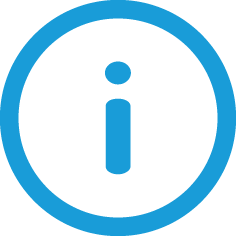 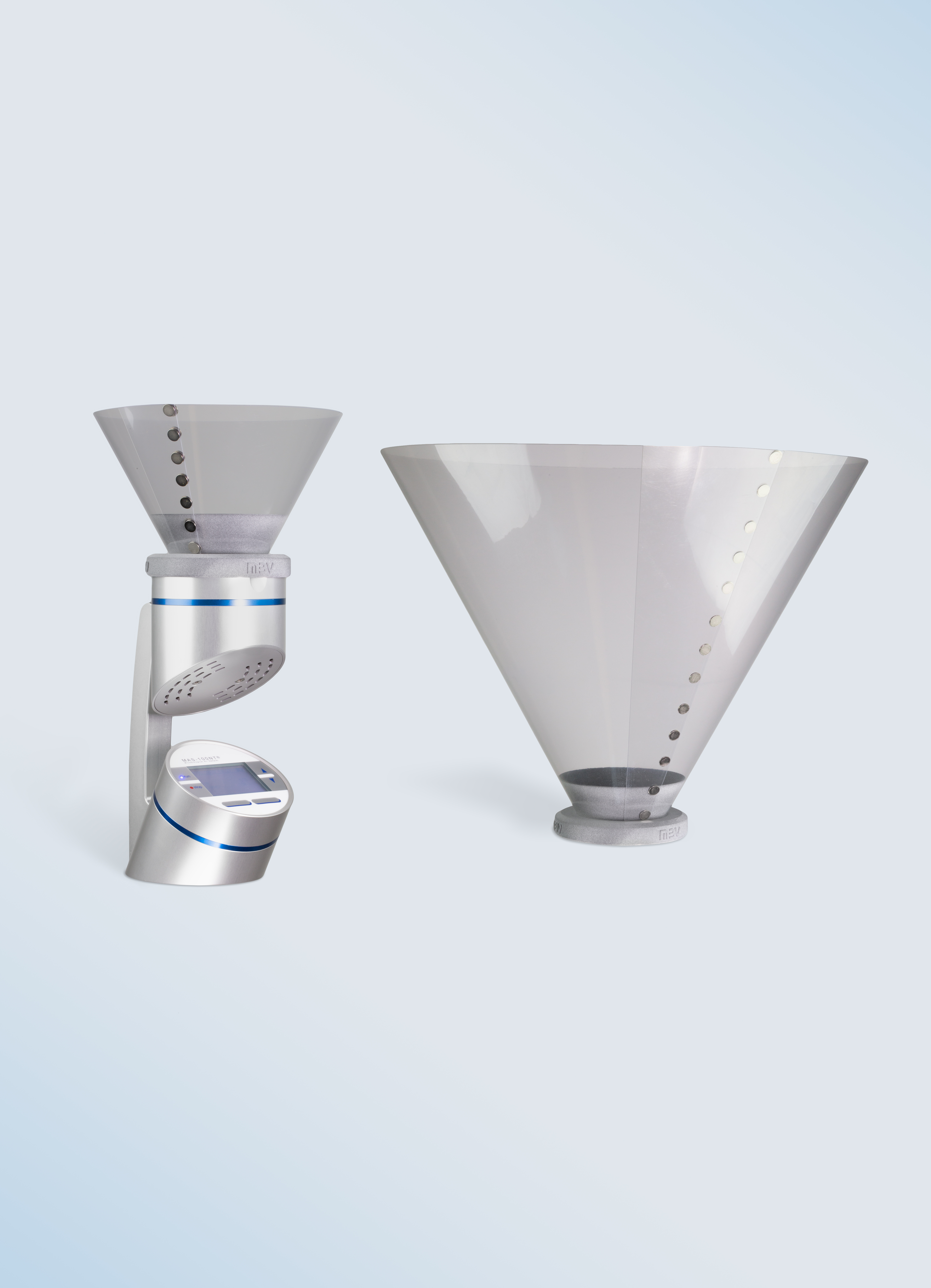 NameArtWirksamkeitKaufmöglichkeiten Pantasept® (Xeropharm)SprayBakterizidFungizid AmavitaHuberlabBacillol® Tissues (BODE)Getränkte TücherBakterizidBegrenzt viruzidSanität24IbaIsopropanol 70%SprayBakterizidTeilweise fungizidTeils viruzidMedicalcorner24Perform® sterile PAA (Schülke)SprayBakterizidFungizidTeilweise viruzidSporizid Schülke